   ניפגשים במועדון ותיקים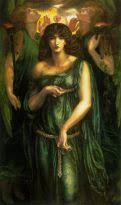    נפגשים ביום חמישי 13/6/19      התכנסות מ:18:00  ההרצאה תחל ב: 18:30נארח את:                 שי פררו   בנושא:  התנועה הכנענית בתקופת המנדט                   ושנותיה הראשונות של המדינה.     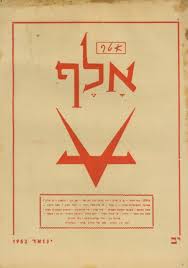                                                               כדאי לבוא יהיה מעניין.                                                                         כולם מוזמנים                                                                     ועדת ותיקים